 Results	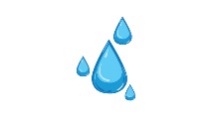 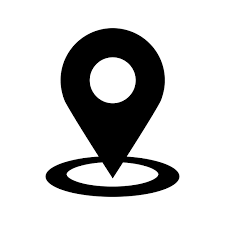 LocationNuwara Eliya ( nearest available) 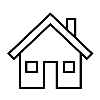 Roof area800 m2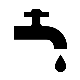 Nominal demand4000 litres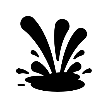 Mean daily runoff3727 litres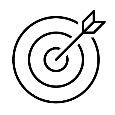 Water management strategyConstant DemandYour TankComparisonsComparisonsComparisonsTank Volume (litres)200001860047450042982004Reliability139%38%66%82%Satisfaction249%47%71%85%Efficiency352%51%75%90%